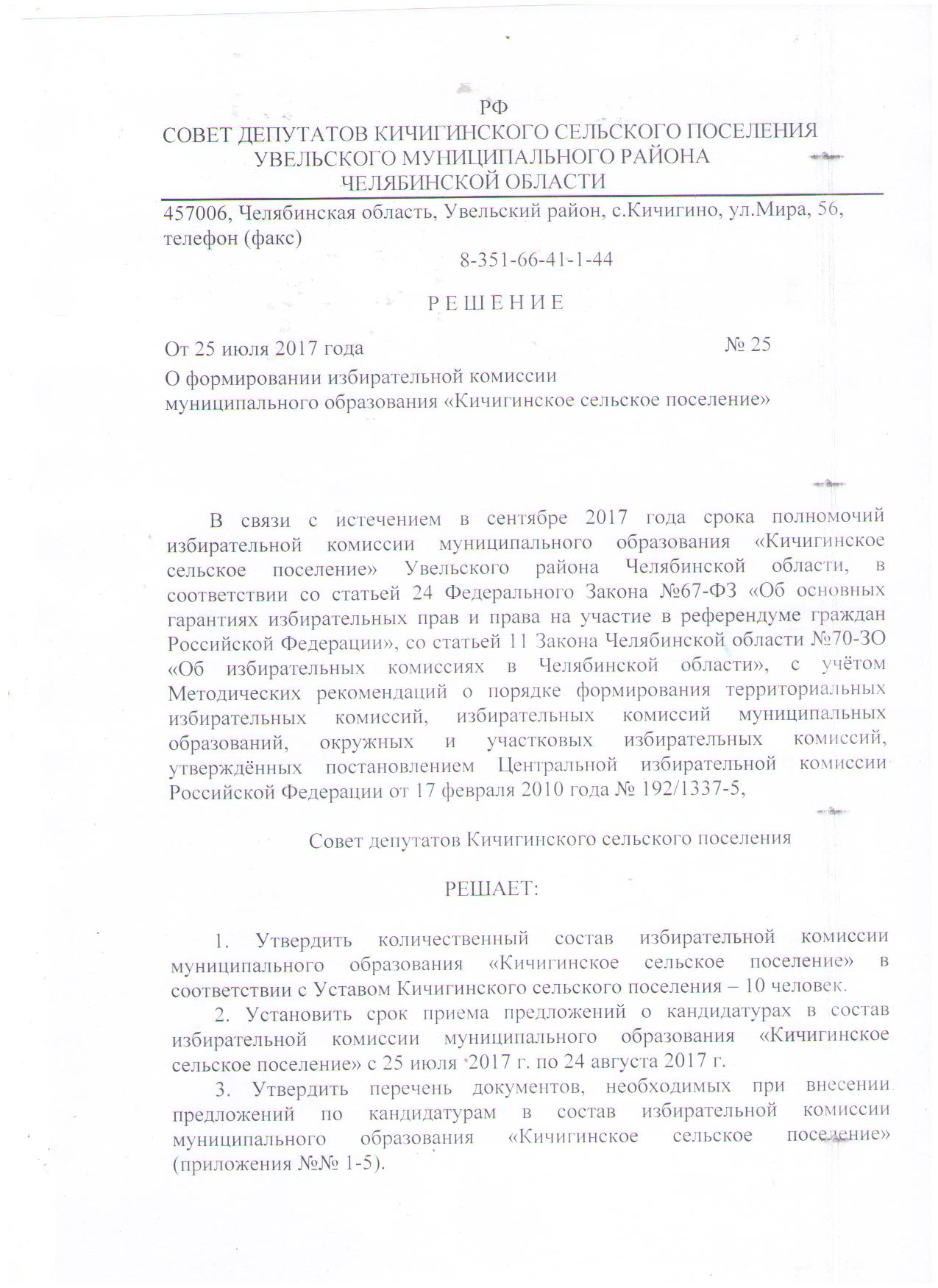 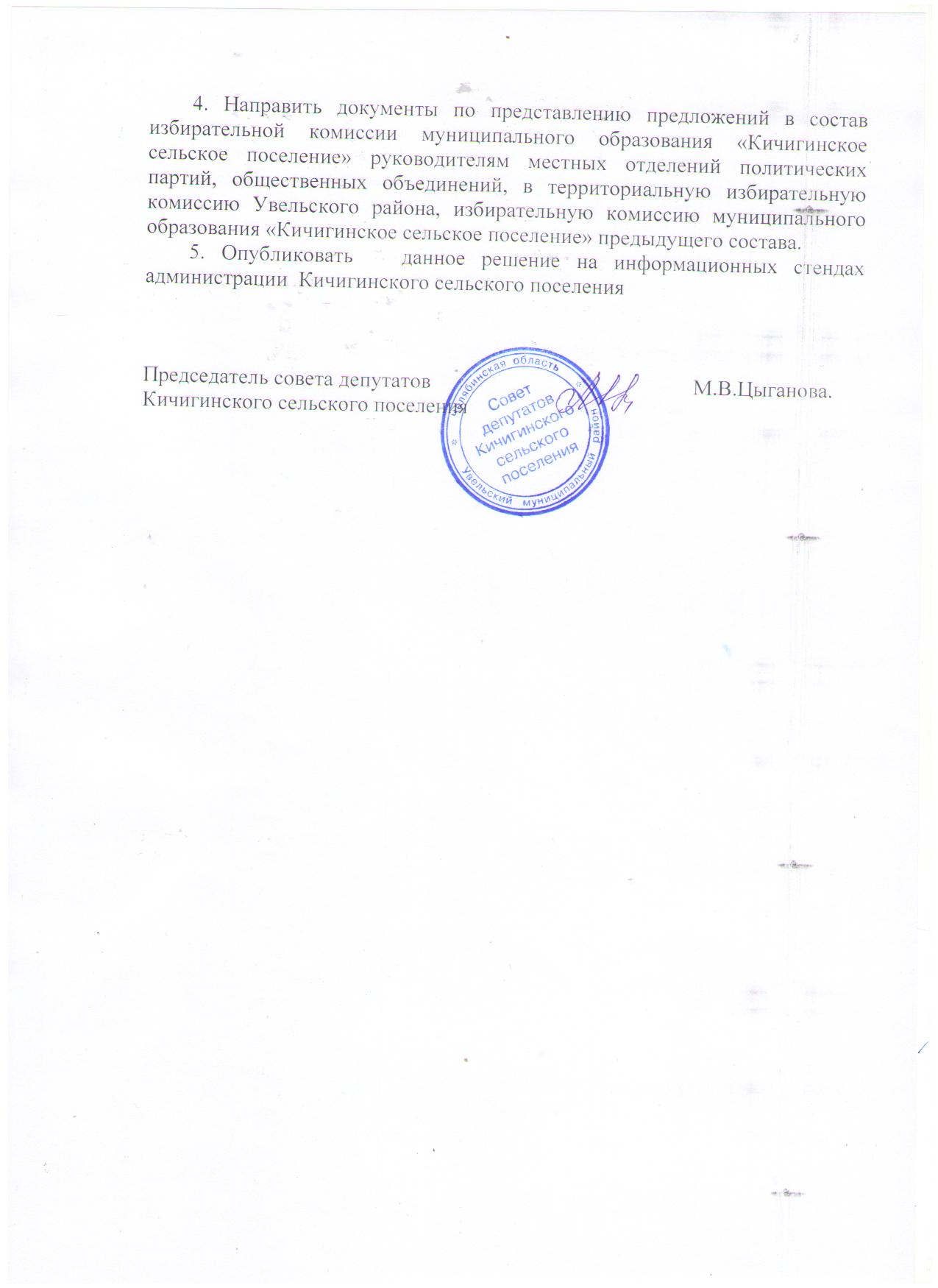 Перечень документов, необходимых при внесении предложений по кандидатурам в состав избирательной комиссии муниципального образования политическими партиями, их региональными отделениями ____________________________________________________________________________________________________________(наименование политической партии, регионального отделения)Перечень документов, необходимых при внесении предложений по кандидатурам в состав избирательной комиссии муниципального образования общественными объединениями ____________________________________________________________________________________________________________(наименование общественного объединения, регионального отделения)Перечень документов, необходимых при внесении предложений по кандидатурам в новый состав избирательной комиссии муниципального образования избирательной комиссией предыдущего состава _______________________________________________________________(наименование  избирательной комиссии муниципального образования)Перечень документов, необходимых при внесении предложений по кандидатурам в состав избирательной комиссии муниципального образования от собрания избирателей по месту службы, работы, учебы, жительства_______________________________________________________________________________________________.                                                                                                             Приложение № 5к решению Совета депутатовКичигинского сельского поселенияот 25 июля 2017 года № 25Протокол собрания избирателей____________________________________________________________________(указание места жительства, работы, службы, учебы)по выдвижению кандидатуры в состав______________________________________________________________________(наименование избирательной комиссии)«______»_______________ 20_____ года                                             __________________(место проведения)Присутствовали___________ человекВыборы председателя и секретаря собрания.Предложены кандидатуры _____________________________                                                    (фамилия, имя, отчество)Результаты голосования:«За» ______________«Против» ___________«Воздержались»_____________Решение собрания __________________________________2. Выдвижение в состав ___________________________________________________(наименование избирательной комиссии)кандидатуры _______________________________________________________________(фамилия, имя, отчество)Результаты голосования:«За» ______________«Против» ___________«Воздержались»_____________Решение собрания __________________________________Председатель собранияСекретарь собранияСписок избирателей, принявших участие в работе собранияПриложение № 1 к решению Совета депутатов Кичигинского сельского поселенияот 25 июля 2017 года № 25 № п.п.Перечень документов1Решение полномочного (руководящего или иного) органа политической партии либо регионального отделения политической партии о внесении предложения о кандидатуре в состав избирательной комиссии муниципального образования, оформленное в соответствии с требованиями устава политической партии. 2Если предложение о кандидатурах вносит региональное отделение, а в уставе политической партии не предусмотрена возможность такого внесения – решение органа политической партии, уполномоченного делегировать региональному отделению полномочия по внесению предложений по кандидатурам в состав избирательных комиссий, о делегировании указанных полномочий, оформленное в соответствии с требованиями устава.3Письменное согласие кандидата на назначение в состав избирательной комиссии.5Копия паспорта или документа, заменяющих паспорт гражданина РФ, содержащих сведения о гражданстве и месте жительства лица, кандидатура которого предложена в состав избирательной комиссии муниципального образования.6Копия трудовой книжки либо справки с основного места работы лица, кандидатура которого предложена в состав избирательной комиссии.7Копия документа об образовании лица, кандидатура которого предложена в состав избирательной комиссии.Приложение № 2 к решению Совета депутатовКичигинского сельского поселения от 25 июля 2017 года № 25№ п.п.Перечень документов1Нотариально удостоверенная или заверенная уполномоченным на то органом общественного объединения копия действующего устава общественного объединения.2Решение полномочного (руководящего или иного) органа общественного объединения о внесении предложения о кандидатуре в состав избирательной комиссии, оформленное в соответствии с требованиями устава, либо решение по этому же вопросу полномочного (руководящего или иного) органа регионального отделения, наделенного в соответствии с уставом общественного объединения правом принимать такое решение от имени общественного объединения.3Если предложение о кандидатуре вносит региональное отделение,  а в уставе общественного объединения указанный в пункте 2 вопрос не урегулирован -  решение органа общественного объединения, уполномоченного в соответствии с уставом общественного объединения делегировать полномочия по внесению предложений по кандидатурам в состав избирательных комиссий, о делегировании таких полномочий и решение органа, которому делегированы эти полномочия, о внесении предложений в состав  избирательных комиссий.4Письменное согласие кандидата на  назначение в состав избирательной комиссии.5Копия паспорта или документа, заменяющего паспорт гражданина РФ, содержащих сведения о гражданстве и месте жительства лица, кандидатура которого предложена в состав избирательной комиссии.6Копия трудовой книжки, либо справки с основного места работы лица, кандидатура которого предложена в состав избирательной комиссии.7Копия документа об образовании лица, кандидатура которого предложена в состав избирательной комиссии. Приложение № 3 к решению Совета депутатов Кичигинского сельского поселения                                         от 25 июля 2017 года № 25№ п.п.Перечень документов1Решение избирательной комиссии муниципального образования о представлении кандидатуры в новый состав избирательной комиссии.2Письменное согласие кандидата на назначение в новый состав избирательной комиссии.3Копия паспорта или документа, заменяющих паспорт гражданина РФ, содержащих сведения о гражданстве и месте жительства лица, кандидатура которого предложена в состав избирательной комиссии.4Копия трудовой книжки либо справки с основного места работы лица, кандидатура которого предложена в состав избирательной комиссии.5Копия документа об образовании лица, кандидатура которого предложена в состав избирательной комиссии.                           Приложение № 4                             к решению Совета депутатов                             Кичигинского сельского поселения                            от 25 июля 2017 года № 25 № п.п.Перечень документов1Протокол собрания избирателей по месту службы, работы, учебы, жительства 2Письменные согласия кандидатов на назначение в состав избирательной комиссии.3Копии паспортов или документов, заменяющих паспорт гражданина РФ, содержащих сведения о гражданстве и месте жительства лиц, кандидатуры которых предложены в состав избирательной комиссии.4Копии трудовых книжек либо справки с основного места работы лиц, кандидатуры которых предложены в состав избирательной комиссии.5Копии документов об образовании лиц, кандидатуры которых предложены в состав избирательной комиссии.№ п.п.Фамилия, имя, отчествоГод рождения (в возрасте 18 лет – дата рождения)Адрес места жительстваПодпись